关于举办“XXXXXX大学研究生企业管理创新大赛”校内选拔赛的通知各培养单位及各位同学：中国研究生企业管理创新大赛是“中国研究生创新实践系列大赛”主题赛事之一，主要面向高校研究生的具有中国特色的重要的商业模拟竞赛，比赛利用基于互联网的新版企业竞争模拟系统进行。2000年教育部高教司参与组织了全国大学生电脑节，全国MBA《企业竞争模拟》比赛与大学生电脑节比赛结合，决赛在中国人民大学举办。2001年北京大学光华管理学院开始发起和组织全国MBA培养院校企业竞争模拟大赛，至今已成功举办了21届。2023年4月将全国MBA培养院校企业竞争模拟大赛纳入“中国研究生创新实践系列大赛”体系，主题赛事为中国研究生企业管理创新大赛（简称“企创大赛”）。企创大赛对推动产教融合人才培养模式的形成，提高我国研究生尤其是MBA学生的综合分析和决策能力、促进参赛团队的竞争意识和团队合作精神具有重要意义。2023年6月由XXXXXX大学研究生院主办、XXX学院承办的XXX大学研究生企业管理创新大赛校内选拔赛正式启动。欢迎对企业经营管理感兴趣的同学们组队参加。现将相关事宜通知如下：一、参赛对象凡正式注册的我校在读研究生均可参赛，不限专业和年级。二、比赛形式校内赛采用新版企业竞争模拟模拟软件在线进行。鼓励跨专业组队报名参赛。比赛将学生分成若干个小组，每个小组代表一个虚拟的企业。通过计算机在互联网上模拟企业经营所需要的市场经济环境，以及经营过程中的各种决策变量（包括生产、营销、财务、人事等）和现实环境中不可避免的偶然因素。各公司在期初要制订本期的决策，包括生产、运输、市场营销、财务管理、人力资源管理、研究开发、战略发展等。模拟软件根据各公司的决策，依据模拟的市场需求决定各公司的销售量，并给出各公司经营结果。软件模拟后各公司可以即时看到模拟结果。然后，各公司再根据上期经营状况，做出下一期的决策，直到模拟结束。一个比较完整的模拟过程一般需要7至8期。每期模拟结束时，软件会按照多项经营指标对各公司进行排序。整个模拟结束后，要按照多项指标加权平均评出竞争模拟的优胜者。三、报名须知（一）报名方式[方法一]：学校采用自己方式采集和汇总参赛学生报名信息参赛队扫描下方二维码报名，报名结束后，将统一发布校内赛分组信息和竞赛日程安排，请大家关注校内赛微信群公告信息。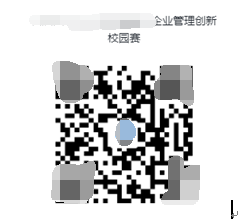 [方法二]:参赛学校采用ibizsim软件网络报名系统组织报名。具体校内赛报名流程如下：1、参赛学校指导老师向竞赛组委会申请软件管理员账号。2、登陆管理员账号，点击“网络报名-我的赛事-新建赛事”，开启校内赛网上报名入口，比如：XXXXXX大学研究生企业管理创新校内选拔赛。3、参赛团队CEO登录参赛账号，点击“报名参加赛事”代表本队进行校内赛网上报名，选择：XXXXXX大学研究生企业管理创新校内选拔赛——报名参赛，并按网页引导要求，如实填写参赛队员详细信息。4、登陆管理员账号，点击“审核报名”查看校内赛报名信息，点击“导出报名数据”把校内赛报名数据导出及汇总统计，利用EXCEL进行比赛分组规划，确定分组方案。5、点击“网络对抗-我的赛区-新建比赛”，组织校内选拔赛。（二）报名时间2023年6月XX日-XX日 17:00之前（三）报名条件1.赛事分为MBA组和研究生组，MBA学生报MBA组，其他研究生报研究生组。2.各学院的全日制与非全日制在读研究生均可参加，不限专业。3.比赛为团体赛，每支参赛队由3名选手组成，可跨学院、跨专业、跨学科、跨年级自由组合。参赛队选手分别担任：总经理、财务经理、生产经理、营销经理（可兼）等。4.参赛团队成员报名顺序为竞赛获奖证书团队成员次序，比赛开始后，不得修改团队信息和成员次序。5.团队名称中、英文均可，12个字以内，请勿使用阿拉伯数字或特殊字符。名称最好能体现团队积极进去等精彩风貌。6.报名表中所有信息需真实、完整、准确，否则报名视为无效。四、比赛平台校内赛采用新版iBizSim企业竞争模拟软件平台，系统综合评价指标包括：本期利润、市场占有率、累计纳税、累计分红、净资产、人均利润率、资本利润率。比赛网站：http://www.ibizsim.cn。五、赛程安排XXX大学企业管理创新校内赛分为初赛和决赛，赛程安排如下：（一）报名阶段报名日期：2023 年6月XX日-XX日17:00。（二）比赛培训1.时间：2023年6月8日-10日，具体以微信群公告为准。2.方式：线上腾讯会议进行。（三）比赛阶段1、初赛：2023年6月12日-19日（6月11日20:00之前完成比赛初始化）参赛队伍利用互联网远程进行，采用iBizSim企业竞争模拟系统竞赛，7+1 赛制，每天1期决策，八天内完成初赛所有决策。比赛成绩由系统自动给出。2、决赛：2023年6月24日或6月30日参赛队伍利用互联网远程进行，采用iBizSim企业竞争模拟系统竞赛，7+1 赛制，每小时1期决策，一天内完成决赛所有决策。比赛成绩由系统自动给出。六、晋级说明及奖项设置1、根据全国赛规程要求，通过校内赛选拔优秀队伍报名全国赛，即MBA组不超过10支队伍，研究组不超过10支队伍，按组别推荐报名全国赛。2、校内赛等级奖（一等奖10%、二等奖20%、三等奖30%），按四舍五入计算。一等奖：决赛每个赛区1-2名的团队可获得大赛荣誉证书。二等奖：决赛每个赛区3-6名的团队可获得大赛荣誉证书。三等奖：决赛每个赛区7-12名的团队可获得大赛荣誉证书。七、特别申明比赛以“公平、公正、公开”为原则，参赛者诚信为先。比赛过程中如有扰乱赛区正常比赛秩序的行为，经组委会核实，将实行团队禁赛的处罚。本届赛事最终解释权归赛事组委会所有。八、联系方式XXXXXX大学企业管理创新大赛校内赛组委会XXX学院：XXX老师 010-88460677（报名咨询）XXX老师 QQXXXXXXXX （技术支持）研究生院：XXXXXX 88460398   研究生院2023年6月XX日